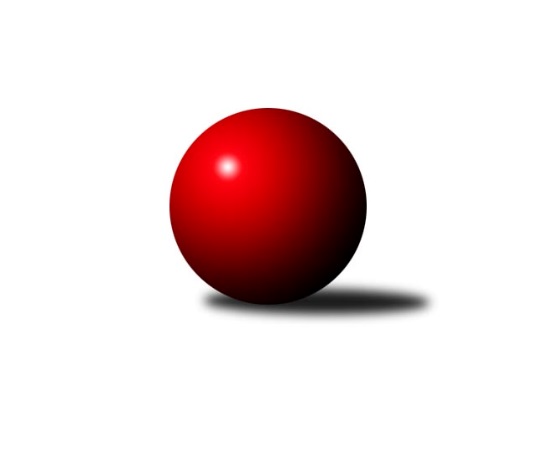 Č.13Ročník 2021/2022	21.1.2022Nejlepšího výkonu v tomto kole: 2443 dosáhlo družstvo: KK Mor.Slávia Brno FJihomoravský KP2 sever 2021/2022Výsledky 13. kolaSouhrnný přehled výsledků:KK Mor.Slávia Brno E	- SKK Veverky Brno B	7:1	2406:2127	9.0:3.0	17.1.KS Devítka Brno B	- KK Slovan Rosice D	0:8	1686:2438	1.0:11.0	19.1.SK Brno Žabovřesky B	- TJ Slovan Ivanovice 	6:2	2375:2313	9.0:3.0	19.1.TJ Sokol Brno IV B	- KK Mor.Slávia Brno G	3:5	2289:2299	5.0:7.0	20.1.KK Ořechov	- TJ Sokol Husovice E	1:7	1955:2233	2.5:9.5	20.1.KK Mor.Slávia Brno F	- KK Orel Telnice B	4:4	2443:2337	5.0:7.0	21.1.Tabulka družstev:	1.	SK Brno Žabovřesky B	13	10	0	3	71.0 : 33.0 	93.5 : 62.5 	 2373	20	2.	KK Mor.Slávia Brno E	13	9	1	3	71.0 : 33.0 	104.5 : 51.5 	 2372	19	3.	TJ Slovan Ivanovice	13	9	1	3	70.0 : 34.0 	93.5 : 62.5 	 2328	19	4.	TJ Sokol Husovice E	13	9	0	4	65.0 : 39.0 	92.0 : 64.0 	 2259	18	5.	TJ Sokol Brno IV B	13	8	0	5	56.0 : 48.0 	86.0 : 70.0 	 2341	16	6.	KK Slovan Rosice D	13	7	0	6	62.0 : 42.0 	92.0 : 64.0 	 2377	14	7.	KK Orel Telnice B	13	6	2	5	58.0 : 46.0 	84.5 : 71.5 	 2260	14	8.	KK Mor.Slávia Brno F	13	6	1	6	48.0 : 56.0 	72.5 : 83.5 	 2276	13	9.	KK Mor.Slávia Brno G	13	6	0	7	48.0 : 56.0 	75.0 : 81.0 	 2200	12	10.	SKK Veverky Brno B	13	4	0	9	36.0 : 68.0 	61.5 : 94.5 	 2128	8	11.	KK Ořechov	13	1	0	12	19.0 : 85.0 	43.0 : 113.0 	 2058	2	12.	KS Devítka Brno B	13	0	1	12	20.0 : 84.0 	38.0 : 118.0 	 1854	1Podrobné výsledky kola:	 KK Mor.Slávia Brno E	2406	7:1	2127	SKK Veverky Brno B	Milan Sklenák	 	 216 	 187 		403 	 2:0 	 355 	 	188 	 167		Martin Doležal	Radek Probošt	 	 189 	 179 		368 	 1:1 	 333 	 	148 	 185		David Raška *1	Jiří Bělohlávek	 	 215 	 218 		433 	 2:0 	 330 	 	153 	 177		Jaromíra Čáslavská	Zdeněk Pavelka	 	 226 	 191 		417 	 2:0 	 318 	 	151 	 167		Pavel Medek	Jiří Jungmann	 	 230 	 193 		423 	 2:0 	 363 	 	180 	 183		Radek Hnilička	Jozef Pavlovič	 	 192 	 170 		362 	 0:2 	 428 	 	208 	 220		Lubomír Böhmrozhodčí: střídání: *1 od 51. hodu Karel KrajinaNejlepší výkon utkání: 433 - Jiří Bělohlávek	 KS Devítka Brno B	1686	0:8	2438	KK Slovan Rosice D	Josef Kaderka	 	 89 	 108 		197 	 0:2 	 422 	 	204 	 218		Petr Vyhnalík	Petr Juránek	 	 198 	 203 		401 	 1:1 	 402 	 	211 	 191		Radim Švihálek	Jaromír Teplý	 	 169 	 146 		315 	 0:2 	 364 	 	170 	 194		Adam Šoltés	Pavel Letocha	 	 137 	 170 		307 	 0:2 	 408 	 	191 	 217		Marián Pačiska	Vítězslav Kopal	 	 151 	 139 		290 	 0:2 	 428 	 	220 	 208		Anastasios Jiaxis	Martin Kyjovský	 	 82 	 94 		176 	 0:2 	 414 	 	217 	 197		Radek Hrdličkarozhodčí:  Vedoucí družstevNejlepší výkon utkání: 428 - Anastasios Jiaxis	 SK Brno Žabovřesky B	2375	6:2	2313	TJ Slovan Ivanovice 	Marek Černý	 	 226 	 190 		416 	 2:0 	 365 	 	183 	 182		Pavel Lasovský ml.	Zdeněk Vladík	 	 201 	 198 		399 	 2:0 	 380 	 	187 	 193		Zdeněk Čepička	Karel Pospíšil *1	 	 205 	 172 		377 	 1:1 	 400 	 	191 	 209		Jan Kučera	Zdeněk Kouřil	 	 193 	 180 		373 	 0:2 	 403 	 	198 	 205		Petr Pokorný	Antonín Zvejška	 	 191 	 207 		398 	 2:0 	 386 	 	185 	 201		Milan Svobodník	Radim Jelínek	 	 212 	 200 		412 	 2:0 	 379 	 	190 	 189		Bohuslav Orálekrozhodčí: střídání: *1 od 51. hodu Miloslav OstřížekNejlepší výkon utkání: 416 - Marek Černý	 TJ Sokol Brno IV B	2289	3:5	2299	KK Mor.Slávia Brno G	Bohumil Sehnal	 	 187 	 196 		383 	 1:1 	 418 	 	233 	 185		Petra Rejchrtová	Ivona Hájková	 	 206 	 212 		418 	 1:1 	 379 	 	165 	 214		Štěpán Kalas	Radek Smutný	 	 202 	 176 		378 	 1:1 	 358 	 	203 	 155		Hana Remešová	Vladimír Venclovský	 	 193 	 173 		366 	 1:1 	 356 	 	168 	 188		Miroslav Vítek	Milan Krejčí	 	 179 	 191 		370 	 0:2 	 388 	 	187 	 201		Martina Hájková	Jiří Josefík	 	 208 	 166 		374 	 1:1 	 400 	 	205 	 195		Martin Večerkarozhodčí:  Vedoucí družstevNejlepšího výkonu v tomto utkání: 418 kuželek dosáhli: Petra Rejchrtová, Ivona Hájková	 KK Ořechov	1955	1:7	2233	TJ Sokol Husovice E	Lubomír Pár	 	 143 	 150 		293 	 0:2 	 321 	 	155 	 166		Lukáš Kučera	Zuzana Haklová	 	 131 	 137 		268 	 0:2 	 373 	 	172 	 201		Josef Patočka	Petr Smejkal	 	 188 	 180 		368 	 1.5:0.5 	 360 	 	180 	 180		Milena Minksová	Pavel Porč	 	 134 	 171 		305 	 0:2 	 390 	 	207 	 183		Markéta Smolková	Libor Čížek	 	 201 	 171 		372 	 1:1 	 379 	 	194 	 185		Hana Mišková	Jiří Ryšavý	 	 169 	 180 		349 	 0:2 	 410 	 	202 	 208		Pavel Tesařrozhodčí:  Vedoucí družstevNejlepší výkon utkání: 410 - Pavel Tesař	 KK Mor.Slávia Brno F	2443	4:4	2337	KK Orel Telnice B	Jaroslav Navrátil	 	 218 	 219 		437 	 0:2 	 472 	 	231 	 241		Robert Zajíček	Marika Celbrová	 	 211 	 198 		409 	 0:2 	 419 	 	212 	 207		Alena Dvořáková	Lenka Indrová	 	 214 	 218 		432 	 2:0 	 335 	 	168 	 167		Jiří Hrazdíra st.	Václav Vaněk	 	 185 	 203 		388 	 2:0 	 292 	 	166 	 126		Marta Hrdličková	Josef Polák	 	 214 	 191 		405 	 1:1 	 414 	 	228 	 186		Jaroslava Hrazdírová	Jan Vrožina	 	 174 	 198 		372 	 0:2 	 405 	 	206 	 199		Milan Doušekrozhodčí: vdNejlepší výkon utkání: 472 - Robert ZajíčekPořadí jednotlivců:	jméno hráče	družstvo	celkem	plné	dorážka	chyby	poměr kuž.	Maximum	1.	Radim Jelínek 	SK Brno Žabovřesky B	430.50	295.2	135.3	5.5	6/6	(478)	2.	Jaroslav Komárek 	TJ Sokol Brno IV B	429.61	297.4	132.2	6.8	6/6	(450)	3.	Ivona Hájková 	TJ Sokol Brno IV B	422.67	294.8	127.8	7.5	4/6	(448)	4.	Rudolf Zouhar 	TJ Sokol Brno IV B	418.17	292.5	125.7	7.1	4/6	(440)	5.	Petr Juránek 	KS Devítka Brno B	417.96	295.8	122.1	9.6	4/4	(479)	6.	Marika Celbrová 	KK Mor.Slávia Brno F	417.94	295.6	122.4	9.5	4/5	(442)	7.	Jiří Bělohlávek 	KK Mor.Slávia Brno E	415.62	291.5	124.2	9.8	7/7	(447)	8.	Tomáš Peřina 	TJ Sokol Husovice E	415.37	289.6	125.8	6.9	6/6	(461)	9.	Libuše Janková 	TJ Sokol Brno IV B	414.52	295.2	119.3	8.2	6/6	(442)	10.	Josef Hájek 	KK Orel Telnice B	413.61	285.5	128.1	7.1	6/6	(448)	11.	Anastasios Jiaxis 	KK Slovan Rosice D	413.49	287.8	125.7	7.9	3/4	(428)	12.	Jiří Hrdlička 	KK Slovan Rosice D	413.25	291.1	122.2	9.4	4/4	(446)	13.	Vítězslav Krapka 	SK Brno Žabovřesky B	409.22	281.9	127.4	8.7	6/6	(434)	14.	Zdeněk Kouřil 	SK Brno Žabovřesky B	408.81	289.2	119.6	8.1	6/6	(441)	15.	Pavel Tesař 	TJ Sokol Husovice E	408.53	281.2	127.3	7.1	5/6	(445)	16.	Robert Pacal 	TJ Sokol Husovice E	407.18	283.6	123.6	8.5	6/6	(446)	17.	Milan Kučera 	KK Mor.Slávia Brno E	405.74	286.1	119.6	8.7	7/7	(431)	18.	Martin Večerka 	KK Mor.Slávia Brno G	404.83	280.9	124.0	7.4	4/5	(460)	19.	Marek Černý 	SK Brno Žabovřesky B	404.06	286.1	118.0	8.9	5/6	(437)	20.	Alena Dvořáková 	KK Orel Telnice B	403.35	281.9	121.5	8.7	5/6	(471)	21.	Zdeněk Čepička 	TJ Slovan Ivanovice 	402.47	282.3	120.2	8.2	6/7	(464)	22.	Petr Vyhnalík 	KK Slovan Rosice D	401.98	286.9	115.1	9.2	4/4	(437)	23.	Zdeněk Pavelka 	KK Mor.Slávia Brno E	401.40	278.1	123.3	7.7	6/7	(455)	24.	Robert Zajíček 	KK Orel Telnice B	401.25	279.4	121.8	8.4	6/6	(472)	25.	Lenka Indrová 	KK Mor.Slávia Brno F	400.35	286.3	114.1	11.2	5/5	(438)	26.	Lukáš Lehocký 	TJ Sokol Husovice E	398.31	279.0	119.3	10.4	6/6	(422)	27.	Radek Hrdlička 	KK Slovan Rosice D	394.31	283.9	110.4	10.7	4/4	(426)	28.	Radim Švihálek 	KK Slovan Rosice D	391.33	276.2	115.2	11.8	3/4	(413)	29.	Jan Kučera 	TJ Slovan Ivanovice 	390.89	277.6	113.3	11.0	6/7	(412)	30.	Milan Sklenák 	KK Mor.Slávia Brno E	390.12	285.1	105.1	8.6	7/7	(433)	31.	Libor Čížek 	KK Ořechov	389.70	276.1	113.7	11.2	4/6	(406)	32.	Zdeněk Vladík 	SK Brno Žabovřesky B	389.62	281.9	107.7	12.1	6/6	(407)	33.	Miroslav Novák 	KK Mor.Slávia Brno E	388.13	275.6	112.5	11.8	6/7	(422)	34.	Milan Doušek 	KK Orel Telnice B	387.08	272.0	115.0	8.8	6/6	(421)	35.	Václav Vaněk 	KK Mor.Slávia Brno F	387.00	275.1	111.9	11.1	5/5	(425)	36.	Jaromíra Čáslavská 	SKK Veverky Brno B	386.17	275.5	110.7	11.0	4/6	(442)	37.	Milan Krejčí 	TJ Sokol Brno IV B	385.05	285.2	99.9	13.2	5/6	(438)	38.	Martina Hájková 	KK Mor.Slávia Brno G	384.94	277.9	107.1	12.1	5/5	(415)	39.	Štěpán Kalas 	KK Mor.Slávia Brno G	384.82	277.6	107.2	11.7	5/5	(413)	40.	Lubomír Böhm 	SKK Veverky Brno B	384.60	269.6	115.1	10.4	6/6	(428)	41.	Bohuslav Orálek 	TJ Slovan Ivanovice 	384.39	277.2	107.2	11.2	7/7	(429)	42.	Josef Patočka 	TJ Sokol Husovice E	381.38	276.6	104.8	11.8	4/6	(412)	43.	Pavel Zajíc 	KK Slovan Rosice D	381.00	277.3	103.8	12.9	4/4	(403)	44.	Antonín Zvejška 	SK Brno Žabovřesky B	378.29	281.5	96.7	13.2	5/6	(409)	45.	Milan Svobodník 	TJ Slovan Ivanovice 	375.50	275.0	100.5	8.7	6/7	(404)	46.	Pavel Lasovský  ml.	TJ Slovan Ivanovice 	374.71	261.2	113.5	10.6	7/7	(422)	47.	Petr Smejkal 	KK Ořechov	374.54	271.9	102.6	13.1	6/6	(424)	48.	Jiří Ryšavý 	KK Ořechov	372.61	272.4	100.2	12.8	6/6	(403)	49.	Jan Vrožina 	KK Mor.Slávia Brno F	370.31	266.3	104.0	11.3	5/5	(398)	50.	Jozef Pavlovič 	KK Mor.Slávia Brno E	370.28	266.6	103.7	13.8	5/7	(421)	51.	Miroslav Vítek 	KK Mor.Slávia Brno G	369.16	270.2	98.9	14.1	5/5	(440)	52.	Adam Šoltés 	KK Slovan Rosice D	367.63	267.8	99.9	15.0	4/4	(401)	53.	Jaroslav Navrátil 	KK Mor.Slávia Brno F	365.18	261.3	103.9	15.9	4/5	(437)	54.	Vladimír Venclovský 	TJ Sokol Brno IV B	364.63	260.8	103.9	13.9	4/6	(390)	55.	Dan Vejr 	KK Mor.Slávia Brno F	363.00	263.0	100.0	14.0	4/5	(397)	56.	Martina Kliková 	KK Mor.Slávia Brno G	361.28	264.9	96.3	12.9	4/5	(408)	57.	Pavel Porč 	KK Ořechov	360.60	258.1	102.5	14.8	6/6	(405)	58.	Martin Doležal 	SKK Veverky Brno B	358.92	261.3	97.6	13.4	6/6	(381)	59.	Milena Minksová 	TJ Sokol Husovice E	356.25	256.3	100.0	13.0	4/6	(397)	60.	Bohumil Sehnal 	TJ Sokol Brno IV B	352.69	264.0	88.7	17.4	4/6	(383)	61.	Radek Hnilička 	SKK Veverky Brno B	347.80	254.5	93.3	15.5	5/6	(426)	62.	Karel Krajina 	SKK Veverky Brno B	343.31	251.8	91.6	14.8	4/6	(378)	63.	Jiří Hrazdíra  st.	KK Orel Telnice B	328.92	250.8	78.1	20.5	5/6	(393)	64.	Martin Staněk 	KS Devítka Brno B	326.38	243.1	83.3	23.0	4/4	(364)	65.	Jaromír Teplý 	KS Devítka Brno B	312.87	234.7	78.1	20.5	3/4	(373)	66.	Pavel Medek 	SKK Veverky Brno B	312.72	228.7	84.1	17.8	6/6	(376)	67.	Dalibor Šmíd 	KK Ořechov	309.80	231.8	78.0	19.6	5/6	(349)	68.	Pavel Letocha 	KS Devítka Brno B	309.67	230.1	79.6	22.3	3/4	(328)	69.	Vítězslav Kopal 	KS Devítka Brno B	284.41	213.7	70.7	25.8	4/4	(303)	70.	Jitka Bukáčková 	KK Ořechov	278.20	207.4	70.8	23.9	5/6	(297)	71.	Martin Kyjovský 	KS Devítka Brno B	234.82	178.3	56.5	30.2	4/4	(305)	72.	Josef Kaderka 	KS Devítka Brno B	219.58	169.1	50.5	36.3	4/4	(279)		Markéta Hrdličková 	KK Slovan Rosice D	450.25	303.8	146.4	4.8	2/4	(472)		Jiří Hanuš 	KK Mor.Slávia Brno G	422.00	306.0	116.0	12.0	1/5	(422)		Marián Pačiska 	KK Slovan Rosice D	420.00	287.0	133.0	5.5	2/4	(432)		Cyril Vaško 	KS Devítka Brno B	419.53	295.8	123.7	8.0	2/4	(449)		Petra Rejchrtová 	KK Mor.Slávia Brno G	418.00	286.0	132.0	7.0	1/5	(418)		Jiří Martínek 	KS Devítka Brno B	418.00	286.0	132.0	10.0	1/4	(418)		Ferdinand Pokorný 	TJ Slovan Ivanovice 	412.90	284.5	128.5	7.5	4/7	(427)		Jiří Jungmann 	KK Mor.Slávia Brno E	402.58	293.4	109.2	11.2	4/7	(426)		Pavel Procházka 	KK Ořechov	401.50	291.0	110.5	12.0	2/6	(408)		Radomír Břoušek 	TJ Slovan Ivanovice 	399.25	282.8	116.5	8.0	1/7	(408)		Petr Pokorný 	TJ Slovan Ivanovice 	398.58	281.4	117.2	9.5	4/7	(436)		Martin Mikulič 	KK Mor.Slávia Brno G	397.25	274.3	123.0	6.3	2/5	(417)		Jaroslava Hrazdírová 	KK Orel Telnice B	394.67	276.7	118.0	8.8	2/6	(414)		Robert Ondrůj 	KK Orel Telnice B	393.00	287.0	106.0	12.3	3/6	(397)		Miroslav Nejezchleb 	KK Mor.Slávia Brno E	389.00	286.0	103.0	12.0	1/7	(389)		Josef Polák 	KK Mor.Slávia Brno F	386.50	271.5	115.0	13.5	1/5	(405)		František Uher 	SKK Veverky Brno B	383.33	286.3	97.0	13.8	3/6	(412)		Laura Neová 	TJ Sokol Husovice E	383.22	266.2	117.0	10.8	3/6	(447)		Pavel Lasovský 	TJ Slovan Ivanovice 	377.75	263.0	114.8	9.8	2/7	(388)		David Raška 	SKK Veverky Brno B	375.83	265.8	110.0	13.3	3/6	(412)		Ivana Pešková 	KK Mor.Slávia Brno G	375.17	262.7	112.5	12.8	2/5	(388)		Jiří Josefík 	TJ Sokol Brno IV B	374.10	274.5	99.6	12.2	2/6	(404)		Radim Pytela 	TJ Slovan Ivanovice 	368.38	270.5	97.9	12.9	2/7	(386)		Kateřina Příkaská 	TJ Sokol Brno IV B	368.25	261.3	107.0	12.3	2/6	(407)		Markéta Smolková 	TJ Sokol Husovice E	367.78	266.0	101.8	15.0	3/6	(425)		Lenka Valová 	KK Mor.Slávia Brno F	365.14	264.7	100.5	10.6	3/5	(379)		Radek Probošt 	KK Mor.Slávia Brno E	364.25	266.3	98.0	13.8	2/7	(368)		Lukáš Kučera 	TJ Sokol Husovice E	361.50	266.0	95.5	15.2	3/6	(390)		Markéta Mikáčová 	KK Orel Telnice B	361.33	263.0	98.3	15.6	3/6	(393)		Jiří Žák 	TJ Sokol Brno IV B	361.00	273.0	88.0	23.0	1/6	(361)		Hana Remešová 	KK Mor.Slávia Brno G	358.00	252.7	105.3	12.0	3/5	(392)		Radek Smutný 	TJ Sokol Brno IV B	352.58	259.0	93.6	13.3	3/6	(381)		Karel Pospíšil 	SK Brno Žabovřesky B	349.67	260.7	89.0	17.3	3/6	(370)		Martin Hájek 	KK Mor.Slávia Brno G	348.50	246.0	102.5	13.8	1/5	(366)		Josef Škrdla 	KK Slovan Rosice D	347.33	252.0	95.3	17.0	1/4	(383)		Michal Kaštovský 	SK Brno Žabovřesky B	339.00	243.5	95.5	17.0	1/6	(353)		Roman Brener 	TJ Sokol Brno IV B	335.00	245.3	89.7	16.3	3/6	(365)		Hana Mišková 	TJ Sokol Husovice E	332.00	241.5	90.5	16.5	2/6	(379)		Jindřich Doležel 	KK Mor.Slávia Brno G	332.00	245.0	87.0	17.0	1/5	(332)		Jan Šustr 	KK Orel Telnice B	327.67	242.2	85.5	21.7	3/6	(362)		Zuzana Haklová 	KK Ořechov	317.07	239.5	77.6	22.7	3/6	(379)		Miloslav Štrubl 	KK Mor.Slávia Brno F	314.00	234.0	80.0	15.0	2/5	(325)		Marta Hrdličková 	KK Orel Telnice B	307.11	226.7	80.4	21.4	3/6	(347)		Kateřina Poláková 	KK Ořechov	283.50	208.5	75.0	21.5	2/6	(301)		Zdeněk Sokola 	KK Mor.Slávia Brno E	283.00	209.0	74.0	26.0	1/7	(283)		Lubomír Pár 	KK Ořechov	279.14	201.7	77.4	26.1	2/6	(341)		Petr Valík 	TJ Sokol Husovice E	279.00	212.0	67.0	23.0	1/6	(279)Sportovně technické informace:Starty náhradníků:registrační číslo	jméno a příjmení 	datum startu 	družstvo	číslo startu
Hráči dopsaní na soupisku:registrační číslo	jméno a příjmení 	datum startu 	družstvo	25393	Pavel Lasovský ml.	19.01.2022	TJ Slovan Ivanovice 	Program dalšího kola:14. kolo31.1.2022	po	18:00	KK Mor.Slávia Brno G - KK Mor.Slávia Brno E	2.2.2022	st	17:00	KK Orel Telnice B - TJ Sokol Brno IV B	2.2.2022	st	18:00	TJ Sokol Husovice E - KK Mor.Slávia Brno F	3.2.2022	čt	18:00	KK Slovan Rosice D - TJ Slovan Ivanovice 	3.2.2022	čt	19:00	KK Ořechov - SK Brno Žabovřesky B	4.2.2022	pá	17:00	SKK Veverky Brno B - KS Devítka Brno B	Nejlepší šestka kola - absolutněNejlepší šestka kola - absolutněNejlepší šestka kola - absolutněNejlepší šestka kola - absolutněNejlepší šestka kola - dle průměru kuželenNejlepší šestka kola - dle průměru kuželenNejlepší šestka kola - dle průměru kuželenNejlepší šestka kola - dle průměru kuželenNejlepší šestka kola - dle průměru kuželenPočetJménoNázev týmuVýkonPočetJménoNázev týmuPrůměr (%)Výkon3xRobert ZajíčekTelnice B4725xRobert ZajíčekTelnice B123.14721xJaroslav NavrátilMS Brno F4371xAnastasios JiaxisRosice D114.914283xJiří BělohlávekMS Brno E4331xJaroslav NavrátilMS Brno F113.984372xLenka IndrováMS Brno F4322xPetr VyhnalíkRosice D113.34221xAnastasios JiaxisRosice D4282xJiří BělohlávekMS Brno E112.934331xLubomír BöhmVeverky B4282xLenka IndrováMS Brno F112.67432